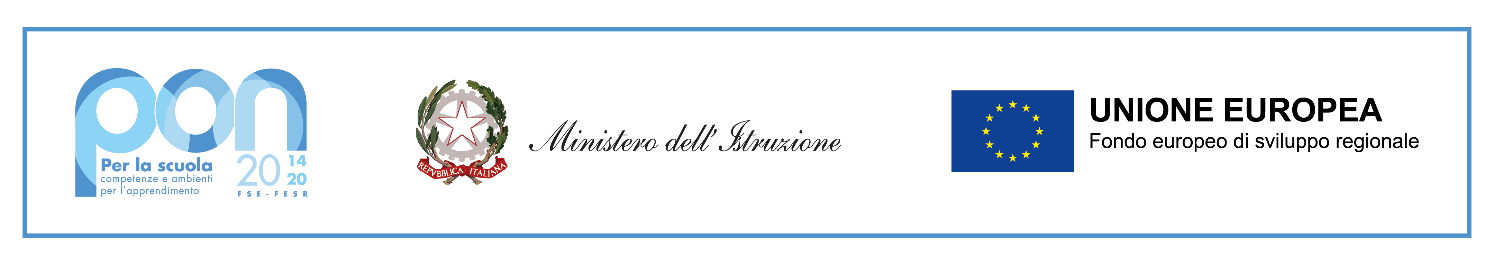 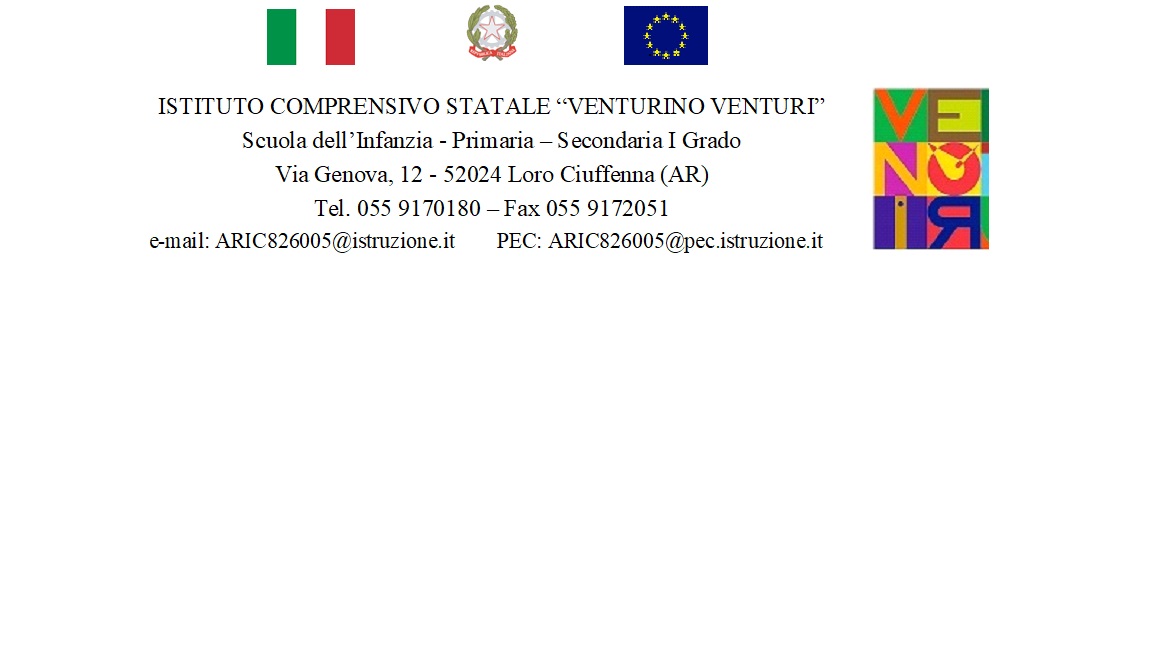 Al Dirigente ScolasticoIC ‘V. Venturi’ di Loro CiuffennaOggetto: Dichiarazione di insussistenza di cause di incompatibilitàIl/La sottoscritto/a_______________________________nato/a a___________________________Il___________________ residente a_______________________in Via_______________________ tel__________________________Mail________________________________________________avendo preso visione dell’Avviso di selezione esperto COLLAUDATORE indetto dal Dirigente Scolastico nell’ambito dell’attuazione del Progetto: 13.1.3A-FESRPON-TO-2022-12 - Titolo progetto: “Edugreen: laboratori di sostenibilità per il primo ciclo”CONSAPEVOLEdelle sanzioni penali richiamate dall’art. 76 del D.P.R. 28/12/2000 N. 445, in caso di dichiarazioni mendaci e della decadenza dei benefici eventualmente conseguenti al provvedimento emanato sulla base di dichiarazioni non veritiere, di cui all’art. 75 del D.P.R. 28/12/2000 n. 445 ai sensi e per gli effetti dell’art. 47 del citato D.P.R. 445/2000, sotto la propria responsabilitàDICHIARAdi non trovarsi in nessuna delle condizioni di incompatibilità previste dalle Disposizioni e Istruzioni per l’attuazione delle iniziative cofinanziate dai Fondi Strutturali europei 2014/2020, ovvero di:di non essere collegato, né come socio né come titolare, a ditte o società interessate alla partecipazione alla gara di appalto;di essere a conoscenza che le figure di progettista e collaudatore sono incompatibili e, quindi, di aver presentato la candidatura per una sola figura, pena l’esclusione.Dichiara inoltre, di non essere parente o affine entro il quarto grado del legale rappresentante dell’IC V. Venturi di Loro Ciuffenna (AR) o di altro personale incaricato della valutazione dei curricula per la nomina delle risorse umane necessarie alla realizzazione del Piano Integrato FESR di cui trattasi.LUOGO E DATA								      FIRMA 								___________________________________